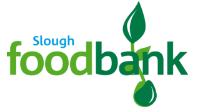 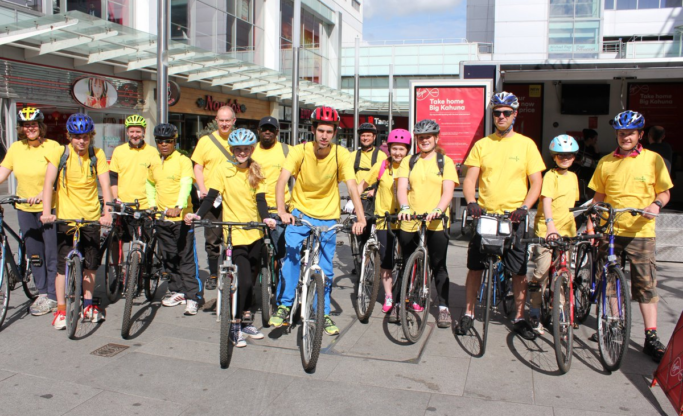  Join us for our 9th Annual Ride for FoodSUNDAY 15TH SeptemberBring your bicycle for photos at 12.15Herschel Park Nature Reserve car park, Slough SL3 7NRFor info on how to register or donate  contact: Josie on 07429 449611office@slough.foodbank.org.ukwww.slough.foodbank.org.uk